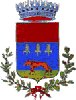 Comune di VillariccaProvincia di Napoli  Servizi Sociali(tel 081/8191342-fax 081/8191350)      Oggetto: AvvalimentoE’ venuto da più parti il quesito circa la possibilità di avvalimento in ordine al possesso del requisito dei Certificati UNI- EN ISO 9001:2008; UNI – EN ISO 14001:2004; BS OHSAS 18.001: 2007; S.A. 8000:2007, esso non è possibile in ossequio al parere dell’Autorità di Vigilanza n° 97 del 19/05/2011.Villaricca, 02/03/2012                                                                                                Il Capo SettoreDott.ssa Maria Teresa Tommasiello